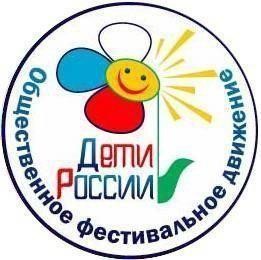           Российский конкурс – фестиваль детского и         юношеского творчества «Весенние фантазии"При поддержке Общественного фестивального движения «Дети России» Фонда поддержки и развития детского и юношеского творчества «Лира», Место проведения г. Вологда С 12 по 14 марта 2022 г. 1.1 Цели и Задачи конкурса. Выявление одаренных исполнителей с целью дальнейшего развития и поддержки их таланта и исполнительского мастерства. Приобщение талантливых участников к программам международного сотрудничества, установление творческих контактов, укрепление и поощрение дружеских связей детей и молодежи. Ознакомление участников конкурса с культурой и историей города пребывания. 4.Повышение профессионального мастерства руководителей коллективов и педагогов (проведение семинаров, круглых столов, мастер-классов) 1.2 Дата и место проведения: Конкурс проводится с 12 по 14 марта 2022 г. ДК ПЗ (г. Вологда, ул. Ленинградская, д. 89) 1.3 Участники фестиваля: Дети, молодёжь России. 1.4 Конкурс проходит по номинациям: -- хореографические коллективы (солисты, дуэты, малая форма, ансамбль) -- вокал (солисты, дуэты, ансамбли) -- театр мод -- сценическое искусство (театры, чтецы, ансамбли чтецов) -- хоровое пение: народного, академического жанра. -- Цирковое искусство (Все номинации, кроме тех, которые связаны с воздухом и огнём) -- Инструментальное исполнительство. 1.5. Стоимость участия в фестивале:Фестивальная программа:: Целевой взнос с одного участника - 8000 рублей, руководителя или сопровождающего - 8000 рублей. Каждое 21-е место бесплатно. Если у коллектива есть бесплатные путевки (сертификаты), 21-е место считается от общего количества приезжающих за минусом числа путёвок, указанных в сертификате.  Внимание! Участники, приезжающие с самостоятельным размещением, оплачивают аккредитацию в размере 3000 рублей с каждого участника, руководителя и сопровождающего.Расчёт возможен как наличным, безналичным путём так и перечислением предоплаты. Стоимость дополнительных суток с питанием 2500 рублей. Ранний заезд и заселение (при возможности) оплачивается дополнительно. В стоимость целевого взноса включено: проживание (гостиницы и пансионаты города) 2-, 3- ,4-местные номера с удобствами в номере, возможны дополнительные места. питание 1 день – обед, ужин; 2 день – завтрак, обед, ужин; 3 день - завтрак. организация конкурса и его техническое обеспечение. - Встреча и проводы участников с ж/д вокзала и перемещения по программе фестиваля (организованы на автобусах в сопровождении кураторов). После покупки билетов Вам необходимо сообщить Ваши данные по приезду. Коллективы меньше 10 человек приезжающие раньше или уезжающие позже заезжают/выезжают самостоятельно! 1.6 Организационный взнос за участие в номинации: с ансамбля за участие в одной номинации - 6000 рублей, с дуэта - 3000 рублей, с солиста за каждую номинацию - 2000 рублей. - театральный коллектив - 10000 рублей Участие в дополнительной номинации оплачивается на тех же условиях. Количество номинаций не ограничено.Участники представляют одно произведение общей продолжительностью не более 4 минут.Участники разбиты на блоки по номинациям и возрастным критериям. Театральные коллективы – спектакль продолжительностью до 30-ти минут.1.7 Конкурсная программа фестиваля проходит: ДК ПЗ г.Вологда (г. Вологда, ул. Ленинградская, д. 89) 1.8 Программа фестиваля: марта. Заезд участников, встреча на ж/д вокзале, размещение. Конкурсные просмотры (согласно программе конкурсных выступлений) Питание: обед, ужин по индивидуальному графику. марта. Конкурсные просмотры (согласно программе конкурсных выступлений ). Питание: завтрак, обед, ужин по индивидуальному графику. 14 марта. Отъезд по графику. Завтрак по индивидуальному графику.   За дополнительную плату участникам предоставляются следующие услуги:             - Экскурсии. Дополнительное питание. Просим регулярно поддерживать контакты с представительством оргкомитета: (88172)746406-тел/факс, detirossii35@mail.ru 89212576119 –офис, Получить положение по номинациям и заполнить заявку можно на сайте: WWW.DETIROSSII.COM До скорой встречи! 